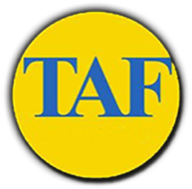 Minnesanteckningar TAF Stämma 10/10 2020Plats: Ulriksdals SlottsträdgårdStämman inleddes av avgående ordföranden Nedzad Karaselimovic, som föredrog verksamhetsberättelsen och berättade om det senaste årets verksamheter.Med anledning av rådande Coronrestriktioner var denna årsstämma uppskjuten med hela fem månader, varför en del stämmoärenden behandlades i särskild anpassad ordning.De dagsaktuella problemen återspeglades också i ett ovanligt lågt deltagarantal, dock utan att stämmans beslutsbehörighet behövde ifrågasättas. Jari Mehteläinen valdes till mötesordförande, och Ove Lundbladh till mötets sekreterare.Till ny ordförande valdes Michael Harvey, och till nya ledamöter i styrelsen valdes Monire Yagobi och Ivan Sosic. Christian Gertzell och Samson Woldeghiorghis kvarstod som ledamöter då de tidigare valts på två år. (Ivan Sosic har då detta publiceras av personliga skäl avsagt sig uppdraget. Fyllnadsval kommer därför att hållas så snart möjligt)Timo Stamblewski, med många mycket aktiva år bakom sig inom föreningen, uppmärksammades speciellt genom att utses till hedersmedlem.Vissa uppdateringar av stadgarna beslutades. Medlemsavgiften för 2020 beslöts vara oförändrat 600 kr/år.Samtliga beslut på stämman var enhälliga.Det absolut mest spektakulära beslutet under denna stämma var att föreningens verksamhetsområde fr.o.m. nu utökats till att avse transportörerna anslutna till alla bolag inom Cabonlinekoncernen, och att föreningen som en konsekvens av detta nu också ändrat namn från TRANSPORTÖRFÖRENINGEN SVERIGETAXI STOCKHOLM – TAF till TRANSPORTÖRFÖRENINGEN INOM CABONLINE SVERIGE – TAF.För övriga detaljer och kontaktuppgifter hänvisas till fliken STYRELSE på denna website. Medlem som så önskar kan självklart begära kopia på det fullständiga protokollet.De nya stadgarna kommer så snart de korrekturlästs att läggas ut offentligt under fliken STADGAR på denna website.